Megan Zeni’s 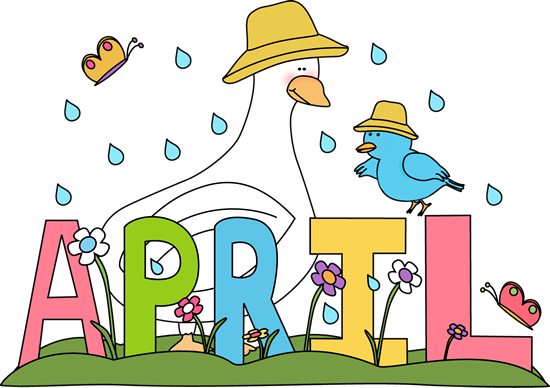 General school garden guidelines & month by month to do listApril***Will vary by garden exposure, add/ delete to each month your own notesDirect instruction:Begin thinning seed rows (radish, carrots, pac choi will need to be thinned)Monitor soil moisture, water if necessaryTeach about vernalization, teach how to honorably harvest the kale flowers (leave some for the bees and some for seeds to grow)Honorable harvest techniquesGarden tasks:Build team & meet with your garden committeeClean up garden if not already done & amend soil (if not already done)Meet with your garden committeeDirect seed in garden (a small example):CarrotsRadishSpinachPeasLemon balmLettucesParsnipsScallionsSnow peasNasturtiumsPotatoesBeetsSpecific Flowers like:calendula, poppies, cornflowers, cosmos, delphinium, lupin, marigolds, nasturtium, rudbeckia, and sunflowers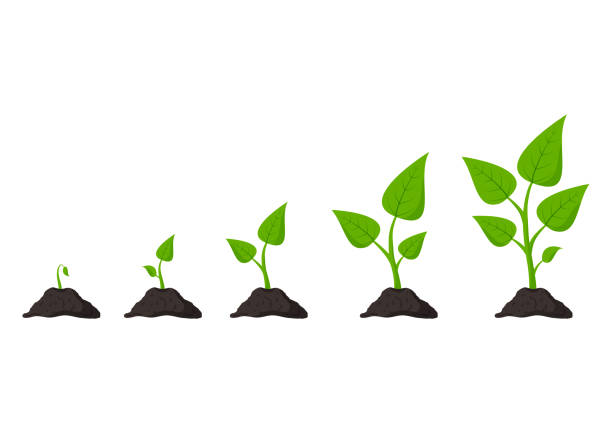 Transplants that can go in the garden (a small example):CeleryStrawberriesOnion setsSeeds to start indoors (a small example): Squash, pumpkin, zucchini etc.CucumbersHarvest:RadishesKalePerennial herbs: chives, oregano, mint etc.RhubarbLettice greens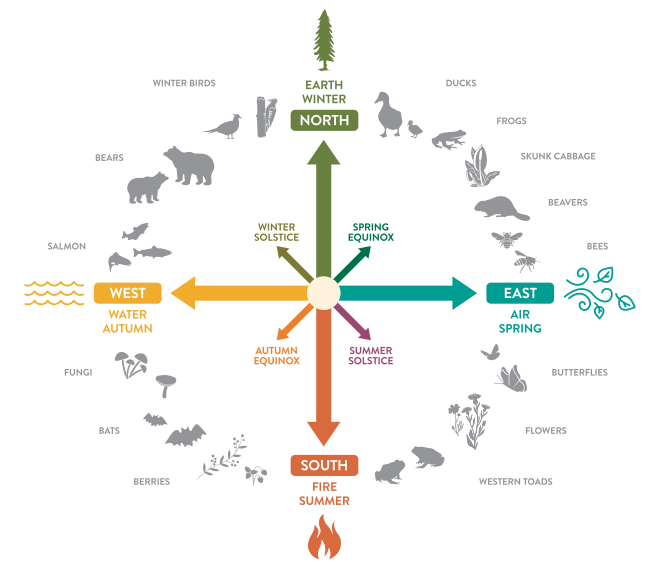 